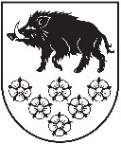 LATVIJAS REPUBLIKAKANDAVAS NOVADA DOMEDārza iela 6, Kandava, Kandavas novads, LV – 3120, Reģ. Nr.90000050886,Tālrunis 631 82028, fakss 631 82027, e-pasts: dome@kandava.lvDOMES ĀRKĀRTAS SĒDES PROTOKOLSKandavā2017.gada  3.augustā   					                        Nr.12Sēde sasaukta  		plkst. 16.00Sēdi atklāj   			plkst. 16.00Sēdi vada   		           G.Cīrule, domes priekšsēdētājas vietniece                                                   Sēdi protokolē 	           A.Dundure, kancelejas vadītājaSēdē piedalās 	            E.Bariss, R.Bērziņš, G.Cīrule, S.Ezeriņa,  10 deputāti                             G.Indriksons, I.Jēkabsone,  A.Ķieģelis, I.Lasis, D.Puga,                                                K.ŠevčuksSēdē nepiedalās	    R.Fabjančiks ( attaisnotu iemelsu dēļ)5 deputāti	    L.Gudakovska ( slimības dēļ)	    I.Priede ( atvaļinājums)                                              D.Rozenfelds ( attaisnotu iemeslu dēļ)                                              S.Zvirgzdiņa ( attaisnotu iemeslu dēļ)Sēdē piedalās pašvaldības administrācijas darbinieki, pieaicinātās personas: E.Dude, domes izpilddirektors, D.Rudēvica, Finanšu nodaļas vadītāja, A.Šimkēviča, Juridiskās un personāla nodaļas juriste, D.Gudriķe, sabiedrisko attiecību speciāliste, P.Krampītis, SIA “Kandavas komunālie pakalpojumi” valdes loceklisPamatojoties uz likuma “ Par pašvaldībām”  28.pantu, Kandavas novada domes ārkārtas sēde 2017.gada 3.augustā plkst.16.00  sasaukta pēc domes priekšsēdētājas  vietnieces G.Cīrules iniciatīvas 2017.gada 2.augustā.  Sēdes vadītāja G.Cīrule paziņo, ka domes ārkārtas sēdes darba kārtībā iekļauts 1 jautājums un lūdz apstiprināt sēdes darba kārtību.Pamatojoties uz likuma “Par pašvaldībām” 31.pantu,  Dome, atklāti balsojot: PAR –   9  ( E.Bariss, R.Bērziņš, G.Cīrule,  S.Ezeriņa,  G.Indriksons, I.Jēkabsone, A.Ķieģelis, D.Puga, K.Ševčuks)PRET –  0 , ATTURAS-  0,NOLEMJ: Apstiprināt domes ārkārtas sēdes darba kārtību ar  1 jautājumu.DARBA KĀRTĪBA1. Par līdzfinansējumu projektā “Ūdenssaimniecības attīstība Kandavā II kārta” Deputāts I.Lasis ierodas uz domes sēdi plkst.16.031.§Par līdzfinansējumu projektā „Ūdenssaimniecības attīstība Kandavā II kārta”Ziņo:P. KrampītisPar jautājumu izsakās: E.Bariss, G.Cīrule, G.Indriksons, A.Ķieģelis, D.Rudēvica, telefonsarunā J.Tvardovskis, SIA “Ekolat” Kandavas novada domē 2017. gada 2. augustā reģistrēts (reģ. Nr. 3-12-1/147) SIA „Kandavas komunālie pakalpojumi” iesniegums ar  lūgumu pieņemt lēmumu par projekta „Ūdenssaimniecības attīstība Kandavā II kārta” līdzfinansējumu. Projekta „Ūdenssaimniecības attīstība Kandavā II kārta” iesniegšanas termiņš  2017. gada 4. augusts.Pamatojoties uz likuma „Par pašvaldībām” 14. panta otrās daļas 6.punktu,  15.panta pirmās daļas 1.punktu, Ministru kabineta 2016. gada 21. jūnija noteikumiem Nr. 403  „Darbības programmas “Izaugsme un nodarbinātība” 5.3.1. specifiskā atbalsta mērķa “Attīstīt un uzlabot ūdensapgādes un kanalizācijas sistēmas pakalpojumu kvalitāti un nodrošināt pieslēgšanas iespējas” īstenošanas noteikumi”,Dome, atklāti balsojot: PAR –    8 ( E.Bariss, R.Bērziņš, G.Cīrule, S.Ezeriņa,    G.Indriksons, I.Jēkabsone, D.Puga, K.Ševčuks)PRET –   0, ATTURAS-  2, ( A.Ķieģelis, I.Lasis)NOLEMJ: 1. Apstiprināt projekta „Ūdenssaimniecības attīstība Kandavā II kārta” kopējās izmaksas 687621,88 EUR, no kurām 550950,98 EUR ir attiecināmās izmaksas (Kohēzijas fonda finanšu instrumenta finansējums 468308,33 EUR, Kandavas novada domes finansējums 82642,65 EUR) un 136670,90 EUR  neattiecināmās izmaksas.2.Kandavas novada dome apliecina, ka projektam „Ūdenssaimniecības attīstība Kandavā II kārta” tiks nodrošināts līdzfinansējums 219313,55 EUR apmērā, no kurām 82642,65 EUR attiecināmo izmaksu segšanai un 136670,90 EUR neattiecināmo izmaksu segšanai. Finansējums paredzēts no Kandavas novada domes pamatbudžeta līdzekļiem.  3. SIA “Kandavas komunālie pakalpojumi” pēc PVN atgūšanas to atmaksāt Kandavas novada domei.Sēde slēgta plkst. 16.55Sēdi vadīja: (personiskais paraksts) G.Cīrule Protokolēja: (personiskais paraksts) A.Dundure 